PRIJAVNICA ZA 24 DRŽAVNU IZLOŽBU MALIH ŽIVOTINJA, 4 SPECIJALKU KOKOŠI HRVATICE,  6. SPECIJALKU HRV. PATULJASTE KOKOŠI, 1. SPECIJALKU POSAVSKE KUKMASTE KOKOŠI PREZIME I IME  IZLAGAČA..............................................................................................................................MJESTO I BR. POŠTE........................................................... ULICA I BR..........................................................TELEFON ....................................................., MATIČNA UDRUGA .................................................................P O J E D I N A Č N O  I  KOLEKCIJESpol označiti sa „X“ u odgovarajuću kolonuDATUM:………………………………….………. POTPIS:……………………….…………………………..Napomena: prijave koje udovoljavaju zahtjeve kolekcije uvrstit će se kao kolekcije, a ostale kao pojedinačno.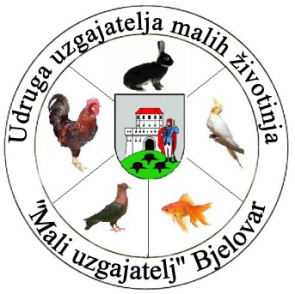 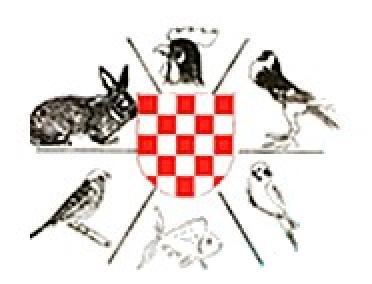 HRVATSKI SAVEZ UDRUGAUZGAJATELJA MALIH ŽIVOTINJAKOLR.Br1.0mužjak0.1.ženkaPasminaBoja i crtežCijena u kn111213142526272839310311312413414415416517518519520621622623624725726727728